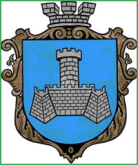 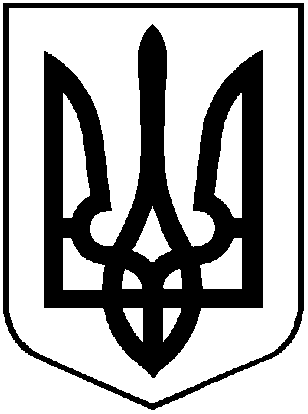 УКРАЇНАХМІЛЬНИЦЬКА МІСЬКА РАДАВІННИЦЬКОЇ ОБЛАСТІВиконавчий комітетР І Ш Е Н Н Явід  23 лютого 2023 року                                                              №141Про безоплатну передачу комунальногомайна з балансу КП «Хмільниккомунсервіс»на баланс КЗ «Будинок культури»Розглянувши листи КП «Хмільниккомунсервіс» від 13.02.2024 року №120 та КЗ «Будинок культури» від 07.02.2024 року №01-06-28 щодо безоплатної передачі з балансу КП «Хмільниккомунсервіс» комунального майна  на баланс КЗ «Будинок культури», відповідно до Положення про порядок списання та передачі майна, що належить до комунальної власності Хмільницької міської територіальної громади, затвердженого рішенням 15 сесії міської ради 6 скликання від 27.10.2011 року №320 (зі змінами), керуючись ст.29, ст.59 Закону України «Про місцеве самоврядування в Україні»,  виконавчий комітет Хмільницької міської радиВ И Р І Ш И В :      1. Передати безоплатно з балансу Комунального підприємства «Хмільниккомунсервіс» на баланс Комунальному закладу «Будинок культури» Хмільницької міської ради щебінь в кількості 8,2 т загальною вартістю 1456,40грн. (одна тисяча чотириста п’ятдесят шість гривень 40 коп.) без урахування ПДВ. Передачу вищезазначеного майна здійснити в місячний термін з дня офіційного оприлюднення цього рішення відповідно до вимог чинного законодавства та оформити актом приймання-передачі.      3. КП «Хмільниккомунсервіс» та КЗ «Будинок культури» відобразити операції з приймання-передачі майна, зазначеного в п.1 цього рішення, у бухгалтерському обліку.     4. Контроль за виконанням цього рішення покласти на заступників міського голови з питань діяльності виконавчих органів міської ради відповідно до розподілу обов’язків.                Міський голова                                    Микола ЮРЧИШИН